Bitte noch nicht überweisen – wenn Energie-Woche definitiv stattfindet, erfolgt Rückmeldung. Mindestteilnehmer 6 Personen – maximal 9 PersonenAnmeldeschluss 1.1.20 – je früher Anmeldung umso günstiger sind die Flüge!______________________________			_________________________________________Ort, Datum						UnterschriftAnmeldung an Janka Daubner oder Barbara Stengl  - oder per e-mail an info@aerobic-in-halle.de 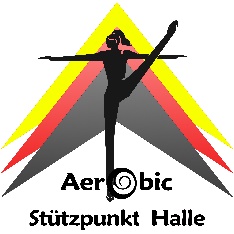 AnmeldungGran Canaria Energie-Woche1.-8. Februar 2020AnmeldungGran Canaria Energie-Woche1.-8. Februar 2020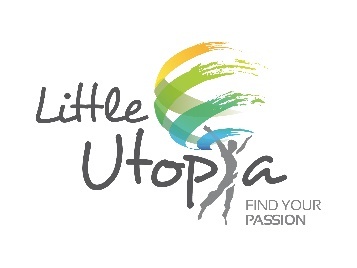 Name, VornameName, VornameStraßeStraßePLZ - StadtPLZ - StadtGeburtsdatumGeburtsdatumTelefon – whats appTelefon – whats appe-maile-mailLehrgangsgebühr mit täglichen Aktivitäten und Unterkunft in Bungalow in Maspalomas mit 1 Schlafzimmer, Wohnzimmer und Küche (39qm, 2 oder 3 Personen), Anlage mit Garten und Pool, 20 m zum StrandLehrgangsgebühr mit täglichen Aktivitäten und Unterkunft in Bungalow in Maspalomas mit 1 Schlafzimmer, Wohnzimmer und Küche (39qm, 2 oder 3 Personen), Anlage mit Garten und Pool, 20 m zum StrandLehrgangsgebühr mit täglichen Aktivitäten und Unterkunft in Bungalow in Maspalomas mit 1 Schlafzimmer, Wohnzimmer und Küche (39qm, 2 oder 3 Personen), Anlage mit Garten und Pool, 20 m zum StrandLehrgangsgebühr mit täglichen Aktivitäten und Unterkunft in Bungalow in Maspalomas mit 1 Schlafzimmer, Wohnzimmer und Küche (39qm, 2 oder 3 Personen), Anlage mit Garten und Pool, 20 m zum StrandNormalpreisLTV MitgliedGymcardVereinsmitglied Aerobic StützpunktStudio little utopiaNormalpreisLTV MitgliedGymcardVereinsmitglied Aerobic StützpunktStudio little utopia 435 € 2er –  350 € 3er 415 € 2er –  330 € 3er 390 € 2er –  310 € 3er 366 € 2er –  280 € 3er 366 € 2er –  280 € 3er 435 € 2er –  350 € 3er 415 € 2er –  330 € 3er 390 € 2er –  310 € 3er 366 € 2er –  280 € 3er 366 € 2er –  280 € 3erSollen wir deine Flugbuchug übernehmen?Flugpreis Stand ----- ab Leipzig--- € mit Handgepäck, --- € mit 20 kg KofferSollen wir deine Flugbuchug übernehmen?Flugpreis Stand ----- ab Leipzig--- € mit Handgepäck, --- € mit 20 kg KofferJa – neinKoffer   ja - neinJa – neinKoffer   ja - nein